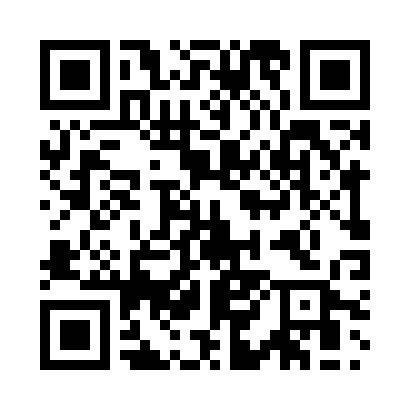 Prayer times for Ahlen, GermanyWed 1 May 2024 - Fri 31 May 2024High Latitude Method: Angle Based RulePrayer Calculation Method: Muslim World LeagueAsar Calculation Method: ShafiPrayer times provided by https://www.salahtimes.comDateDayFajrSunriseDhuhrAsrMaghribIsha1Wed3:165:571:285:328:5911:282Thu3:155:551:285:339:0111:323Fri3:145:531:285:349:0311:334Sat3:135:511:275:349:0511:345Sun3:125:491:275:359:0611:356Mon3:125:481:275:369:0811:357Tue3:115:461:275:369:1011:368Wed3:105:441:275:379:1111:379Thu3:095:421:275:389:1311:3710Fri3:095:401:275:389:1511:3811Sat3:085:391:275:399:1611:3912Sun3:075:371:275:409:1811:3913Mon3:075:351:275:409:2011:4014Tue3:065:341:275:419:2111:4115Wed3:055:321:275:429:2311:4216Thu3:055:311:275:429:2411:4217Fri3:045:291:275:439:2611:4318Sat3:045:281:275:449:2811:4419Sun3:035:261:275:449:2911:4420Mon3:025:251:275:459:3111:4521Tue3:025:231:275:459:3211:4622Wed3:015:221:275:469:3411:4623Thu3:015:211:285:479:3511:4724Fri3:015:191:285:479:3611:4825Sat3:005:181:285:489:3811:4826Sun3:005:171:285:489:3911:4927Mon2:595:161:285:499:4011:5028Tue2:595:151:285:499:4211:5029Wed2:595:141:285:509:4311:5130Thu2:585:131:285:509:4411:5131Fri2:585:121:295:519:4511:52